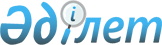 Об утверждении Методики составления счета переоценкиПриказ Председателя Комитета по статистике Министерства национальной экономики Республики Казахстан от 21 ноября 2016 года № 269. Зарегистрирован в Министерстве юстиции Республики Казахстан 21 декабря 2016 года № 14546.
      В соответствии с подпунктом 5) статьи 12 Закона Республики Казахстан от 19 марта 2010 года "О государственной статистике", а также с подпунктом 258) пункта 17 Положения о Министерстве национальной экономики Республики Казахстан, утвержденного постановлением Правительства Республики Казахстан от 24 сентября 2014 года № 1011, ПРИКАЗЫВАЮ:
      1. Утвердить прилагаемую Методику составления счета переоценки.
      2. Управлению национальных счетов совместно с Юридическим управлением Комитета по статистике Министерства национальной экономики Республики Казахстан в установленном законодательством порядке обеспечить:
      1) государственную регистрацию настоящего приказа в Министерстве юстиции Республики Казахстан;
      2) в течение десяти календарных дней после государственной регистрации настоящего приказа направление его копии на официальное опубликование в периодических печатных изданиях и информационно-правовой системе "Әділет";
      3) направление копии настоящего приказа в Республиканское государственное предприятие на праве хозяйственного ведения "Республиканский центр правовой информации" для включения в Эталонный контрольный банк нормативных правовых актов Республики Казахстан в бумажном и электронном виде в течение десяти календарных дней со дня государственной регистрации;
      4) размещение настоящего приказа на интернет-ресурсе Комитета по статистике Министерства национальной экономики Республики Казахстан.
      3. Управлению национальных счетов Комитета по статистике Министерства национальной экономики Республики Казахстан довести настоящий приказ до структурных подразделений и территориальных органов Комитета по статистике Министерства национальной экономики Республики Казахстан для руководства и использования в работе.
      4. Контроль за исполнением настоящего приказа возложить на курирующего заместителя Председателя Комитета по статистике Министерства национальной экономики Республики Казахстан (Керимханова Г.М.).
      5. Настоящий приказ вводится в действие по истечении десяти календарных дней после дня его первого официального опубликования. Методика составления счета переоценки
Глава 1. Общие положения
      1. Методика составления счета переоценки (далее – Методика) относится к статистической методологии, разработанной в соответствии с международными стандартами и Законом Республики Казахстан от 19 марта 2010 года "О государственной статистике".
      2. Настоящая Методика предназначена для использования Комитетом по статистике Министерства национальной экономики Республики Казахстана при формировании счета переоценки и применяется для Системы национальных счетов.
      3. Целью настоящей Методики является определение подходов исчисления холдинговых прибылей и убытков для обеспечения сопоставимости данных и улучшение качества расчетов макроэкономических показателей.
      4. В настоящей Методике используются следующие определения:
      1) номинальная холдинговая прибыль на финансовый актив – увеличение стоимости актива, не являющееся результатом операций с активами (включая поступление процентов за период времени) и других изменений в объеме активов;
      2) номинальная холдинговая прибыль на нефинансовый актив – стоимость экономической выгоды, поступающей собственнику актива в результате изменения его цены за некоторый период времени;
      3) материальные оборотные средства – произведенные активы, состоящие из товаров и услуг, которые появились в текущем периоде или более раннем периоде и которые предназначены для продажи, использования в производстве или для других видов использования позднее;
      4) номинальная холдинговая прибыль на обязательство – снижение стоимости обязательства, которое не является результатом операций или других изменений в объеме;
      5) реальная холдинговая прибыль (убыток) – величина, на которую увеличивается (уменьшается) стоимость актива по сравнению с нейтральной холдинговой прибылью за период времени в отсутствие операций и других изменений в объеме активов;
      6) основные фонды – произведенные активы, которые используются неоднократно или непрерывно в процессах производства более одного года;
      7) индекс потребительских цен – общепризнанный показатель инфляции, характеризующий изменение во времени среднего уровня цен на фиксированную корзину товаров и услуг, приобретаемых населением для личного потребления.
      5. Информационной базой для составления счета переоценки являются:
      1) официальная статистическая информация;
      2) административные данные из административных источников. Глава 2. Содержание Счета переоценки
      6. Счет переоценки (далее – Счет) отражает холдинговые прибыли или убытки, поступающие за отчетный период собственникам нефинансовых активов и финансовых активов и обязательств.
      7. Холдинговая прибыль и убытки влияют на нефинансовые и финансовые активы. Существуют три типа холдинговой прибыли:
      1) номинальная холдинговая прибыль;
      2) нейтральная холдинговая прибыль;
      3) реальная холдинговая прибыль.
      8. Каждый из этих трех типов холдинговых прибылей или убытков подразделяется по основным группам активов и обязательств. Обязательства относятся только к финансовым активам.
      9. В начале Счета регистрируются номинальные холдинговые прибыли и убытки, которые отражают полную величину изменения в различных активах и обязательствах вследствие изменений цен этих активов и обязательств с начала отчетного периода или за период между временем поступления актива в запасы и временем выбытия его из запасов.
      10. Номинальные холдинговые прибыли и убытки в отношении активов регистрируются на левой стороне Счета, а номинальные холдинговые прибыли и убытки в отношении обязательств регистрируются на правой стороне счета. Положительная величина переоценки обязательств эквивалентна номинальной величине холдингового убытка, а отрицательная величина переоценки обязательств эквивалентна номинальной холдинговой прибыли.
      11. Балансирующей статьей Счета является изменение чистой стоимости капитала вследствие полученных номинальных холдинговых прибылей и убытков.
      12. Номинальные холдинговые прибыли и убытки подразделяются на два компонента:
      Первый компонент показывает величину переоценки, которая возникает при изменении цены активов пропорционально изменению общего уровня цен. Величина получается путем применения за тот же период времени индекса цен к начальной стоимости всех активов или обязательств. Результатом операции являются нейтральные холдинговые прибыли и убытки, все активы и обязательства переоцениваются с условием точной сохранности их покупательной способности.
      Второй компонент показывает разницу между номинальными холдинговыми прибылями и убытками и нейтральными холдинговыми прибылями и убытками. Разница называется реальными холдинговыми прибылями и убытками. Когда номинальные холдинговые прибыли и убытки больше, чем нейтральные холдинговые прибыли и убытки, возникают реальные холдинговые прибыли, отражающие увеличение в среднем фактических цен активов в большей мере (или уменьшение в меньшей мере), чем общий уровень цен. Уменьшение относительных цен активов является результатом реальных холдинговых убытков. Изменение чистой стоимости капитала вследствие номинальных холдинговых прибылей и убытков подразделяется на изменение вследствие нейтральных холдинговых прибылей и убытков и изменение вследствие реальных холдинговых прибылей и убытков. 
      13. Структура Счета представлена в приложении к настоящей Методике. Глава 3. Расчет номинальных холдинговых прибылей и убытков
      14. Номинальные холдинговые прибыли активов определяются как стоимость выгод, накапливаемых владельцем актива в результате изменения их цены (денежной оценки) с течением времени.
      15. Увеличение стоимости обязательства равно изменению цены (или денежной стоимости) данного обязательства, но с противоположным знаком. Положительное изменение в результате роста стоимости актива или снижения стоимости обязательства приводит к увеличению чистой стоимости рассматриваемой единицы. Отрицательная холдинговая прибыль (убыток) вследствие сокращения стоимости данного актива или повышения стоимости данного обязательства ведет к уменьшению чистой стоимости этой единицы.
      16. Номинальные холдинговые прибыли исчисляются в отношении активов или обязательств, которые сами непосредственно остаются неизменными в качественном и количественном отношении в течение отчетного периода, для которого определяются холдинговые прибыли. Номинальные холдинговые прибыли возникают на существующие основные фонды либо вследствие общей инфляции, либо при изменении со временем цены самого актива.
      17. Оценка номинальных холдинговых прибылей в отношении материальных оборотных средств рассчитывается отдельно по сырью и материалам, готовой продукции, товарам для перепродажи, незавершенному производству и прочим запасам.
      18. Товары, поступающие в запасы материальных оборотных средств, считаются приобретенными владельцем предприятия у себя самого, как у производителя, а товары, выбывающие из запасов материальных оборотных средств, рассматриваются как переданные собственником предприятия ему самому в качестве производителя для использования в производстве или для продажи. Стоимость изъятий из запасов, включает, любые холдинговые прибыли на материальные оборотные средства, находящиеся в запасах, что обеспечивает исключение холдинговых прибылей из стоимости выпуска продукции.
      19. Стоимость товаров для перепродажи, изъятых из запасов материальных оборотных средств, включает стоимость любых холдинговых прибылей или убытков, возникающих за время нахождения товаров в запасах, но не стоимость торговой наценки, которая реализована оптовиком или розничным продавцом.
      20. Административные данные по переоценке финансовых активов и обязательств поступают из административных источников. Номинальные холдинговые прибыли в отношении отечественной валюты, депозитов и ссуд, номинированных в отечественной валюте, всегда равны нулю.
      21. Номинальные холдинговые прибыли рассчитываются согласно следующей формуле: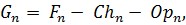       (1)


      где: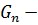 номинальная холдинговая прибыль актива n;


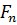 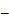  потоки актива n;


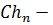 другие изменения в объеме актива n;


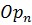 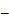  операции актива n.


      22. Компоненты, отраженные в формуле рассчитываются на основании административных данных (в натуральном выражении) и общегосударственной статистической информации. Глава 4. Расчет нейтральных холдинговых прибылей и убытков
      23. Нейтральная холдинговая прибыль (убыток) за период представляет собой увеличение (уменьшение) стоимости актива, которое потребовалось бы, при отсутствии операций и других изменений в объеме активов приобрести количество товаров и услуг, как в начале периода.
      24. Нейтральные холдинговые прибыли активов за отчетный период определяются как изменения стоимости актива для сохранения реальной стоимости.
      25. Нейтральные холдинговые прибыли на активы рассчитываются с применением индекса цен, охватывающего широкий круг товаров и услуг. Дефлятор расходов на конечное потребление является более приемлемым, другие индексы используются в зависимости от наличия и качества данных. Индекс потребительских цен отвечает всем требованиям, и приемлемая процедура состоит в использовании индекса потребительских цен при исчислении нейтральной холдинговой прибыли.
      26. Нейтральные холдинговые прибыли на актив за период времени равны стоимости актива в начале периода, умноженные на индекс потребительских цен.
      27. Нейтральные холдинговые прибыли рассчитываются по следующей формуле: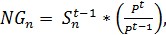       (2)


      где: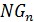 – нейтральная холдинговая прибыль;


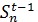 – стоимость актива n в начале периода;


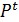 , 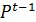 – индекс потребительских цен в период t и t-1.

 Глава 5. Расчет реальных холдинговых прибылей и убытков
      28. Реальные холдинговые прибыли на активы определяются как разность между номинальной и нейтральной холдинговой прибылью по данному активу: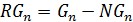 , (3)


      где: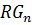 – реальная холдинговая прибыль актива n;


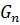 – номинальная холдинговая прибыль актива n;


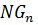 – нейтральная холдинговая прибыль актива n.


      29. Стоимости реальных холдинговых прибылей на активы зависят от изменения их цен в рассматриваемом периоде. Увеличение относительной цены актива приводит к положительным реальным холдинговым прибылям, а уменьшение относительной цены актива приводит к отрицательным реальным прибылям независимо от того, повышается ли общий уровень цен, снижается или остается неизменным.
      30. Балансирующая статья по Счету определяется как алгебраическая сумма положительных или отрицательных записей, характеризующих номинальное изменение всех активов и обязательств, принадлежащих институциональной единице.
      31. Счет составлен на основании административных данных и является экспериментальной работой. Экспериментальные расчеты в практику внедрятся после завершения всех расчетов. Структура Счета
					© 2012. РГП на ПХВ «Институт законодательства и правовой информации Республики Казахстан» Министерства юстиции Республики Казахстан
				
Председатель
Комитета по статистике
Министерства национальной экономики
Республики Казахстан
Н. АйдапкеловУтверждена
приказом Председателя
Комитета по статистике
Министерства национальной экономики
Республики Казахстан
от 21 ноября 2016 года № 269Приложение
к Методике составления
счета переоценки
Изменения в активах
Изменения в обязательствах и чистой стоимости капитала
Номинальные холдинговые прибыли и убытки
Номинальные холдинговые прибыли и убытки
Нефинансовые активы
Нефинансовые активы
Произведенные активы
Произведенные активы
Непроизведенные активы
Непроизведенные активы
Финансовые активы/обязательства
Финансовые активы/ обязательства
Изменение чистой стоимости капитала вследствие номинальных холдинговых прибылей и убытков
Нейтральные холдинговые прибыли и убытки
Нейтральные холдинговые прибыли и убытки
Нефинансовые активы
Нефинансовые активы
Произведенные активы 
Произведенные активы
Непроизведенные активы
Непроизведенные активы
Финансовые активы/ обязательства
Финансовые активы/ обязательства
Изменение чистой стоимости капитала вследствие нейтральных холдинговых прибылей и убытков
Реальные холдинговые прибыли и убытки
Реальные холдинговые прибыли и убытки
Нефинансовые активы
Нефинансовые активы
Произведенные активы
Произведенные активы
Непроизведенные активы
Непроизведенные активы
Финансовые активы/ обязательства
Финансовые активы/обязательства
Изменение чистой стоимости капитала вследствие реальных холдинговых прибылей и убытков